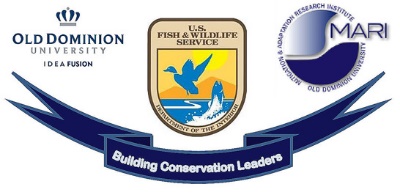 A good summary page is a concise, visually appealing communication and marketing tool.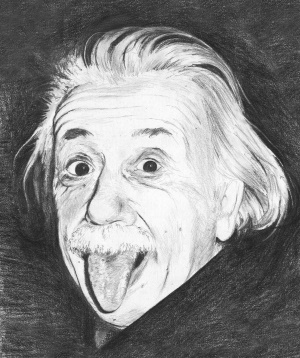 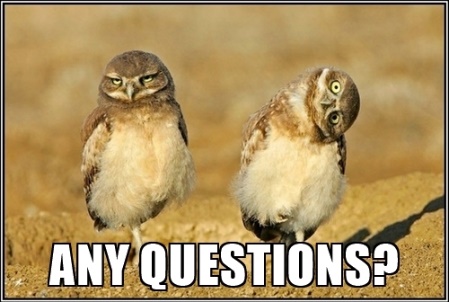 For more information on this guide, please contact: Alison Sasnett703 358 2647alison_sasnett@fws.govDoUse bullet pointsRelay vital and interesting factsInclude pictures/graphics/photographs Include contact informationFit to one standard (8”x11”) pageDon’tUse technical jargonUse acronymsWrite in large paragraphsForget to credit sourcesForget to proofread